ՆԱԽԱԳԻԾ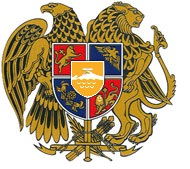 ՀԱՅԱՍՏԱՆԻ ՀԱՆՐԱՊԵՏՈՒԹՅԱՆԷԿՈՆՈՄԻԿԱՅԻ ՆԱԽԱՐԱՐՀ Ր Ա Մ Ա Ն - Նք․Երևան								«____»_____________2021թ No_______	ՍՈՑԻԱԼԱԿԱՆ ՓԱԹԵԹԻ ՀԱՆԳՍՏԻ ԱՊԱՀՈՎՄԱՆ ԾԱՌԱՅՈՒԹՅԱՆ ՄԵՋ ԸՆԴԳՐԿՎՈՂ ԶԲՈՍԱՇՐՋԱՅԻՆ ՕՊԵՐԱՏՈՐՆԵՐԻ ՀԱՇՎԱՌՄԱՆ, ՍՈՑԻԱԼԱԿԱՆ ՓԱԹԵԹԻ ՀԱՆԳՍՏԻ ԱՊԱՀՈՎՄԱՆ ԾԱՌԱՅՈՒԹՅԱՆ ՀԱՇՎԵՏՎԱԿԱՆ ԷԼԵԿՏՐՈՆԱՅԻՆ ՀԱՄԱԿԱՐԳՈՒՄ ԸՆԴԳՐԿՄԱՆ ԵՎ ՀԱՇՎԱՌՎԱԾ ԶԲՈՍԱՇՐՋԱՅԻՆ ՕՊԵՐԱՏՈՐՆԵՐԻՆ ՀԱՇՎԱՌՈՒՄԻՑ ՀԱՆԵԼՈՒ ԿԱՐԳԸ ՀԱՍՏԱՏԵԼՈՒ ԵՎ ՀԱՅԱՍՏԱՆԻ ՀԱՆՐԱՊԵՏՈՒԹՅԱՆ ԷԿՈՆՈՄԻԿԱՅԻ ՆԱԽԱՐԱՐԻ 2013 ԹՎԱԿԱՆԻ ՄԱՐՏԻ 19-Ի N 170-Ն ՀՐԱՄԱՆՆ ՈՒԺԸ ԿՈՐՑՐԱԾ ՃԱՆԱՉԵԼՈՒ ՄԱՍԻՆ	Համաձայն «Նորմատիվ իրավական ակտերի մասին» Հայաստանի Հանրապետության օրենքի 37-րդ հոդվածի 1-ին մասի և Հայաստանի Հանրապետության կառավարության 2012 թվականի դեկտեմբերի 27-ի N 1691-Ն որոշման 2-րդ հավելվածի ձև N 4-ի՝ սոցիալական փաթեթի շրջանակներում Հայաստանի Հանրապետությունում և Արցախի Հանրապետությունում հանգստի ապահովման հետ կապված զբոսաշրջային փաթեթների ձևավորման և իրացման գործընթացի արդյունավետ կազմակերպումն ապահովելու նպատակովհ ր ա մ ա յ ու մ   ե մ․	1. Հաստատել սոցիալական փաթեթի հանգստի ապահովման ծառայության մեջ ընդգրկվող զբոսաշրջային օպերատորների հաշվառման, սոցիալական փաթեթի հանգստի ապահովման ծառայության հաշվետվական էլեկտրոնային համակարգում ընդգրկման և հաշվառված զբոսաշրջային օպերատորներին հաշվառումից հանելու կարգը` համաձայն հավելվածի:
	2.	Ուժը կորցրած ճանաչել Հայաստանի Հանրապետության էկոնոմիկայի նախարարի 2013 թվականի մարտի 19-ի N 170-Ն հրամանը:	
	3.	Սույն հրամանն ուժի մեջ մտնելուց հետո` 20 աշխատանքային օրվա ընթացքում, Հայաստանի Հանրապետության էկոնոմիկայի նախարարության զբոսաշրջության կոմիտեի նախագահի հրամանով ստեղծել սույն հրամանի հավելվածի 13-րդ կետով նախատեսված Հանձնաժողովը, հաստատել դրա անհատական կազմը և աշխատակարգը: Հանձնաժողովի անհատական կազմի մեջ ներառել թեկնածուներ Հայաստանի Հանրապետության էկոնոմիկայի նախարարությունից, Հայաստանի Հանրապետության էկոնոմիկայի նախարարության զբոսաշրջության կոմիտեից և, ըստ անհրաժեշտության, այլ գերատեսչություններից և մասնավոր հատվածից:	
	4.	Սույն հրամանն ուժի մեջ է մտնում պաշտոնական հրապարակմանը հաջորդող տասներորդ օրը:	
	 	
		
		
				
		
		
			ՎԱՀԱՆ ՔԵՐՈԲՅԱՆ ՀավելվածՀՀ էկոնոմիկայի նախարարի՝ 2021թ․ ____________ _____-ի N ____-Ն հրամանիԿԱՐԳՍՈՑԻԱԼԱԿԱՆ ՓԱԹԵԹԻ ՀԱՆԳՍՏԻ ԱՊԱՀՈՎՄԱՆ ԾԱՌԱՅՈՒԹՅԱՆ ՄԵՋ ԸՆԴԳՐԿՎՈՂ ԶԲՈՍԱՇՐՋԱՅԻՆ ՕՊԵՐԱՏՈՐՆԵՐԻ ՀԱՇՎԱՌՄԱՆ, ՍՈՑԻԱԼԱԿԱՆ ՓԱԹԵԹԻ ՀԱՆԳՍՏԻ ԱՊԱՀՈՎՄԱՆ ԾԱՌԱՅՈՒԹՅԱՆ ՀԱՇՎԵՏՎԱԿԱՆ ԷԼԵԿՏՐՈՆԱՅԻՆ ՀԱՄԱԿԱՐԳՈՒՄ ԸՆԴԳՐԿՄԱՆ ԵՎ ՀԱՇՎԱՌՎԱԾ ԶԲՈՍԱՇՐՋԱՅԻՆ ՕՊԵՐԱՏՈՐՆԵՐԻՆ ՀԱՇՎԱՌՈՒՄԻՑ ՀԱՆԵԼՈՒ 1. ԸՆԴՀԱՆՈՒՐ ԴՐՈՒՅԹՆԵՐՍոցիալական փաթեթի հանգստի ապահովման ծառայության մեջ ընդգրկվող զբոսաշրջային օպերատորների (այսուհետ` Զբոսաշրջային օպերատոր) հաշվառման, սոցիալական փաթեթի հանգստի ապահովման ծառայության հաշվետվական էլեկտրոնային համակարգում (այսուհետ` Էլեկտրոնային համակարգ) ընդգրկման, Հայաստանի Հանրապետության էկոնոմիկայի նախարարության պաշտոնական ինտերնետային կայքում հաշվառված զբոսաշրջային օպերատորների  ցանկի (այսուհետ` Ցանկ) հրապարակման և հաշվառված զբոսաշրջային օպերատորներին հաշվառումից հանելու գործառույթներն իրականացնում է Հայաստանի Հանրապետության էկոնոմիկայի նախարարության զբոսաշրջության կոմիտեն (այսուհետ` Լիազոր մարմին)` սույն կարգին համապատասխան:Սոցիալական փաթեթի հանգստի ապահովման ծառայություն մատուցվում են Հայաստանի Հանրապետությունում և Արցախի Հանրապետությունում գրանցված, սույն կարգով հաշվառված, Էլեկտրոնային համակարգում ընդգրկված և Ցանկում ներառված Զբոսաշրջային օպերատորների կողմից համապատասխան զբոսաշրջային փաթեթներ և տուրեր ձևավորելու կամ, հանդես գալով հյուրանոցային տնտեսության օբյեկտ շահագործող անձանց անունից, առանձին հյուրանոցային ծառայություններ իրացնելու միջոցով:2. ԶԲՈՍԱՇՐՋԱՅԻՆ ՕՊԵՐԱՏՈՐՆԵՐԻ ՆԿԱՏՄԱՄԲ ՊԱՀԱՆՋՆԵՐԸՀաշվառվել և սոցիալական փաթեթի հանգստի ապահովման ծառայություններ մատուցել կարող են՝հայտը ներկայացնելու պահից երկու անընդմեջ տարի Հայաստանի Հանրապետության էկոնոմիկայի նախարարի՝ 2013 թվականի սեպտեմբերի 19-ի N 874-Ն հրամանով հաստատված հավելվածով սահմանված տնտեսական գործունեության N 79 դասակարգիչը հայտարարագրած զբոսաշրջային օպերատորները, որոնք ա. համապատասխանում են Հայաստանի Հանրապետության օրենսդրությամբ զբոսաշրջային օպերատորների նկատմամբ սահմանված պահանջներին,բ. պետական գրանցում են ստացել հայտը ներկայացնելու պահից ոչ ուշ, քան երկու տարի առաջ և ունեն առնվազն երկու տարվա զբոսաշրջային օպերատորի գործունեության փորձ, գ. սույն կարգի 14-րդ կետով նախատեսված հայտը ներկայացնելու օրվան նախորդող երկու տարվա ընթացքում տաղավարով (առանձին կամ միասնական) մասնակցել են առնվազն մեկ միջազգային զբոսաշրջային ցուցահանդեսի, որտեղ ներկայացրել են իրենց կողմից ձևավորված և իրացվող զբոսաշրջային ծառայությունները,  դ. ունեն գրասենյակ, որը պետք է բավարարի հետևյալ պահանջները` զբոսաշրջային օպերատորի լրիվ անվանումը (ֆիզիկական անձի դեպքում անունը, ազգանունը), գործունեության բնույթը («Զբոսաշրջային օպերատոր» ձևակերպմամբ) և աշխատանքային օրերի և ժամերի վերաբերյալ տեղեկատվությունը ներկայացնող, գրասենյակի մուտքի մոտ, դրսի կողմից տեսանելի հատվածում ցուցատախտակի առկայություն, հեռահաղորդակցության ժամանակակից միջոցների առկայություն, հաճախորդների համար սպասարկման համապատասխան տեղերի (աթոռ, բազկաթոռ) առկայություն: Գրասենյակում հաճախորդների համար տեսանելի մասում պետք է ապահովվի հետևյալի առկայությունը` իրենց պետական գրանցման (ֆիզիկական անձի դեպքում պետական հաշվառման) տվյալները, սպառողի հետ կնքվող պայմանագրի օրինակելի ձևը, զբոսաշրջային արդյունքի իրացման համար ձևակերպվող փաստաթղթերի օրինակները իրենց կողմից առաջարկվող զբոսաշրջային արդյունքին վերաբերող գովազդային նյութերը, Հայաստանը և Արցախը ներկայացնող տեղեկատվական, գովազդային նյութերը:  Արցախի Հանրապետությունում գրանցված զբոսաշրջային օպերատորները, որոնքա. Արցախի Հանրապետության  կառավարության կողմից լիազորված պետական կառավարման մարմնի կողմից հաշվառվել են հայտը ներկայացնելու պահից ոչ ուշ, քան երկու տարի առաջ,բ. համապատասխանում են Արցախի Հանրապետության օրենսդրությամբ զբոսաշրջային օպերատորների նկատմամբ սահմանված պահանջներին,գ. ունեն գրասենյակ` կահավորված իրենց ծառայությունների պատշաճ մատուցումն ապահովող կահույքով, տեխնիկական և կապի միջոցներով, որտեղ պետք է ապահովվի հետևյալի առկայությունը` իրենց լրիվ անվանումը (ֆիզիկական անձի դեպքում անունը, ազգանունը), պետական գրանցման (ֆիզիկական անձի դեպքում պետական հաշվառման) տվյալները, սպառողի հետ կնքվող պայմանագրի օրինակելի ձևը, իրենց կողմից առաջարկվող զբոսաշրջային արդյունքին վերաբերող գովազդային նյութերը, Հայաստանը և Արցախը ներկայացնող տեղեկատվական, գովազդային նյութերը:Զբոսաշրջային օպերատորները հաշվառվելուց և ցանկում հրապարակվելուց հետո հինգ աշխատանքային օրվա ընթացքում1) Էլեկտրոնային համակարգում ընդգրկվելու նպատակով պայմանագիր են կնքում Էլեկտրոնային համակարգի օպերատորի հետ, պայմանագրի պատճենը ներկայացնում Լիազոր մարմին,2) հաշվառված լինելու ողջ ժամանակահատվածի համար իրենց ինտերնետային կայքում ապահովում են հատուկ «Սոցիալական փաթեթ» էջի գործողություն, որտեղ տեղադրում են՝ա. իրենց կողմից առաջարկվող, սույն կարգով սահմանված պահանջներին համապատասխանող առնվազն 30 զբոսաշրջային փաթեթներ, որոնցից առնվազն երկուականը պետք է ներառեն զբոսաշրջային ծառայություններ կամ օբյեկտներ Հայաստանի Հանրապետության օրենսդրությամբ սահմանված կարգով Հայաստանի Հանրապետության կառավարության հայտարարած յուրաքանչյուր զբոսաշրջային կենտրոնում, 5-ը` Արցախի Հանրապետությունում` զբոսաշրջային փաթեթներում ներառելով առնվազն 10 տարբեր անձանց կողմից մատուցվող հյուրանոցային ծառայություններ, ինչպես նաև՝ իրենց հայեցողությամբ տուրեր և առանձին հյուրանոցային ծառայություններ Հայաստանի Հանրապետությունում և Արցախի Հանրապետությունում: Ընդ որում՝ սույն ենթակետով նախատեսված փաթեթները, տուրերը և առանձին հյուրանոցային ծառայությունները կարող են պարբերաբար թարմացվել և դրանցում սպառողի հետ համաձայնությամբ կարող են կատարվել փոփոխություններ` պահպանելով սույն կարգի պահանջները, բ. բանկային վավերապայմանները,գ. իրենց գրասենյակ(ներ)ի աշխատանքային օրերի ու ժամերի վերաբերյալ տեղեկատվությունը,դ․ իրենց հայեցողությամբ այլ տեղեկատվություն։Սույն կարգի 4-րդ կետին համապատասխան «Սոցիալական փաթեթ» էջերում զբոսաշրջային փաթեթները (այդ թվում նաև՝ լիազոր մարմին հաշվառման նպատակով ներկայացված) ներկայացվում են գնանշմամբ` առանձին նշելով փաթեթում ներառված հյուրանոցային ծառայությունների գները: Ընդ որում՝ զբոսաշրջային փաթեթում նշված հյուրանոցային ծառայության գինը չպետք է գերազանցի տվյալ հյուրանոցային տնտեսության օբյեկտների կողմից հայտարարված հյուրանոցային ծառայության գործող մանրածախ գինը (ավելացված արժեքի հարկ վճարող հյուրանոցային տնտեսության օբյեկտների դեպքում գները հաշվի են առնվում ներառյալ ավելացված արժեքի հարկը, իսկ ավելացված արժեքի հարկ չվճարող հյուրանոցային տնտեսության օբյեկտների դեպքում` առանց ավելացված արժեքի հարկի): Սույն կարգի 4-րդ կետին համապատասխան «Սոցիալական փաթեթ» էջում առանձին հյուրանոցային ծառայությունը ներկայացվում է գնանշմամբ, որը չպետք է գերազանցի տվյալ հյուրանոցային տնտեսության օբյեկտի կողմից հայտարարված հյուրանոցային ծառայության գործող մանրածախ գինը: Հաշվառված զբոսաշրջային օպերատորները զբոսաշրջային փաթեթները և առանձին հյուրանոցային ծառայությունները իրացնում են`1) սպառողի հետ կնքելով համապատասխանաբար Հայաստանի Հանրապետության և Արցախի Հանրապետության օրենսդրությանը և սույն կարգով նախատեսված սպառողի հետ կնքվող օրինակելի պայմանագրին համապատասխանող պայմանագիր,2) ապահովելով սպառողի հետ կնքված պայմանագրի պատշաճ կատարումը` Հայաստանի Հանրապետության և Արցախի Հանրապետության օրենսդրության պահանջներին համապատասխան:Սոցիալական փաթեթի հանգստի ապահովման ծառայության շրջանակներում զբոսաշրջային  օպերատորներն  առաջարկում և իրացնում են հյուրանոցային ծառայություններ բացառապես այն հյուրանոցային տնտեսության օբյեկտներում, որոնց  1)	շահագործող անձանց և զբոսաշրջային օպերատորի միջև, բացի հյուրանոցային ծառայություններ մատուցելու վերաբերյալ պայմանագրից, գործում է նաև սույն հավելվածի ձև 2-ին համապատասխանող սոցիալական փաթեթի շրջանակներում պարտադիր պայմանների վերաբերյալ համաձայնագիր, 2)	վերաբերյալ  տվյալները զբոսաշրջային օպերատորների կողմից հրապարակված են իրենց ինտերնետային կայքի «Սոցիալական փաթեթ» էջում և Էլեկտրոնային համակարգում` հյուրանոցային ծառայություն մատուցող անձանց հետ ձև 2-ին համապատասխանող սոցիալական փաթեթի շրջանակներում պարտադիր պայմանների վերաբերյալ համաձայնագիր կնքելուց հետո: Սույն հավելվածի 7-րդ կետով նախատեսված գործարքը ձևակերպվում և կնքվում է բացառապես Էլեկտրոնային համակարգի միջոցով` հետևյալ կերպ. ձև 1-ով նախատեսված օրինակելի պայմանգրում լրացվում են անհրաժեշտ տվյալները, սահմանված պայմաններին համապատասխան լրացվելու դեպքում թղթային կրիչի վրա տպվում է պայմանագրի տեքստը երկու օրինակով, այնուհետև պայմանագիրը երկու կողմերի կողմից ստորագրվելուց հետո զբոսաշրջային օպերատորն Էլեկտրոնային համակարգում կատարում է համապատասխան նշագրում, որի արդյունքում տպվում է վճարում կատարելու նպատակով բանկ ներկայացվող, ձև 1.1-ով նախատեսված տեղեկանքը, որը Զբոսաշրջային օպերատորի կողմից ստորագրվում (կնիքի առկայության դեպքում` նաև կնքվում) և տրամադրվում է շահառուին բանկ ներկայացնելու նպատակով: Արգելվում է սոցիալական փաթեթի հանգստի ապահովման ծառայության շրջանակներում Զբոսաշրջային օպերատորների կողմից շահառուների հետ կնքել այլ պայմանագրեր, քան նախատեսված է սույն կետով:Սույն հավելվածի ձև 1․1-ով նախատեսված տեղեկանքը տպվելուց հետո պայմանագրում փոփոխություն հնարավոր է կատարել առավելագույնը երկու անգամ։Պայմանագրի վաղաժամկետ դադարման, չկատարման կամ մասնակի կատարման դեպքերում սպառողին վերադարձման ենթակա գումարը, որը փոխանցվել է զբոսաշրջային օպերատորին պետական բյուջեից տրամադրված միջոցներից, զբոսաշրջային օպերատորը վերադարձնում է բացառապես սպառողի սոցիալական փաթեթի հաշվին: Հաշվառված զբոսաշրջային օպերատորները Լիազոր մարմին ներկայացնում են1) սոցիալական փաթեթի շրջանակներում իրենց գործունեության հետ կապված ցանկացած տեղեկատվություն` Լիազոր մարմնի պահանջով, պահանջը ստանալուց հետո երեք աշխատանքային օրվա ընթացքում, 2) սույն կետի 1-ին ենթակետով նախատեսված տեղեկատվությունը կարող է ներկայացվել նաև էլեկտրոնային եղանակով` secretariat@mineconomy.am էլեկտրոնային հասցեով` էլեկտրոնային ստորագրությամբ կամ տեսաներածված պաշտոնական ուղեկցող գրությամբ:3. ԶԲՈՍԱՇՐՋԱՅԻՆ ՕՊԵՐԱՏՈՐՆԵՐԻ ՀԱՇՎԱՌՈՒՄԸՀաշվառումն իրականացվում է կամավոր սկզբունքով` զբոսաշրջային օպերատորների հայտի և դրա վերաբերյալ Լիազոր մարմնի նախագահի հրամանով ստեղծված հանձնաժողովի (այսուհետ` Հանձնաժողով) եզրակացության հիման վրա:Հաշվառվելու նպատակով զբոսաշրջային օպերատորը Էլեկտրոնային համակարգում լրացնում է հայտ՝ կցելով հետևյալ փաստաթղթերը`1) գրասենյակների նկատմամբ սեփականության կամ օգտագործման իրավունքը հավաստող փաստաթղթերի (Հայաստանի Հանրապետության օրենսդրությամբ սահմանված պահանջներին համապատասխան) պատճենները, բացառությամբ Արցախի Հանրապետությունում գրանցված զբոսաշրջային օպերատորների, որոնք ներկայացնում են զբոսաշրջության բնագավառում Արցախի Հանրապետության կառավարության կողմից լիազորված պետական կառավարման մարմնի տրամադրած հաշվառման վկայականի պատճենը,2) սույն կարգով սահմանված պահանջներին համապատասխանող առնվազն 15 զբոսաշրջային փաթեթներ, որոնցից առնվազն մեկականը պետք է ներառեն զբոսաշրջային ծառայություններ կամ օբյեկտներ Հայաստանի Հանրապետության օրենսդրությամբ սահմանված կարգով Հայաստանի Հանրապետության կառավարության հայտարարած յուրաքանչյուր զբոսաշրջային կենտրոնում, 2-ը` Արցախի Հանրապետությունում` առանձին նշելով նաև փաթեթում ներառված հյուրանոցային ծառայության գինը, որը պետք է համապատասխանի սույն հավելվածի 5-րդ կետով նախատեսված պայմաններին,3) զբոսաշրջային փաթեթներում ընդգրկված առնվազն տրանսպորտային և առնվազն 10 տարբեր հյուրանոցային ծառայություններ մատուցող անձանց հետ գործող պայմանագրերի պատճենները, ձև 2-ին համապատասխանող սոցիալական փաթեթի շրջանակներում պարտադիր պայմանների վերաբերյալ համաձայնագրերը, ինչպես նաև ձև 2.1-ին համապատասխանող հյուրանոցային ծառայություն մատուցող անձանց կողմից տրամադրված տեղեկանքները սույն ենթակետով նախատեսված պայմանագրերում ներառված հյուրանոցային տնտեսության օբյեկտների վերաբերյալ,4) զբոսաշրջային ցուցահանդես(ներ)ին մասնակցությունը հավաստող նյութեր կամ փաստաթղթերի (այդ թվում՝ պայմանագրերի) պատճեններ, բացառությամբ Արցախի Հանրապետությունում գրանցված զբոսաշրջային օպերատորների,5) Արցախի Հանրապետությունում գրանցված զբոսաշրջային օպերատորների դեպքում նաև զբոսաշրջության բնագավառում Արցախի Հանրապետության կառավարության կողմից լիազորված պետական մարմնի տրամադրած հաշվառման վկայականի պատճենը,6) պետական գրանցումը հավաստող փաստաթղթի պատճենը:Հանձնաժողովը հայտերը քննարկում և դրանց հետ կապված եզրակացություն է տալիս իր նիստերի ընթացքում, որոնք գումարվում են ամիսը մեկ անգամ` յուրաքանչյուր ամսվա 25-ից հետո, եթե մինչև տվյալ ամսվա 25-ը ներկայացվել է առնվազն մեկ հայտ: Յուրաքանչյուր ամսվա 25-ից հետո ներկայացված հայտերը քննարկվում են Հանձնաժողովի հաջորդ ամսվա նիստի ընթացքում: Մինչ նիստի անցկացումը Հանձնաժողովը Լիազոր մարմնի միջոցով իրավունք ունի պետական շահագրգիռ գերատեսչություններից ստանալ զբոսաշրջային օպերատորի և վերջինիս գործունեության վերաբերյալ ցանկացած տեղեկատվություն, այդ թվում՝ զբոսաշրջային օպերատորի տնտեսական գործունեության տեսակի վերաբերյալ (տնտեսական գործունեության տեսակարար կշիռը էական նշանակություն չի կարող ունենալ, Հանձնաժողովը գնահատում է տնտեսական գործունեության N 79 դասակարգիչը հայտարարագրած լինելու հանգամանքը):Հանձնաժողովի նիստերը հրավիրում և ղեկավարում է Հանձնաժողովի նախագահը: Հանձնաժողովի նիստն իրավազոր է (քվորում ունի), եթե նիստին մասնակցում է Հանձնաժողովի անդամների կեսից ավելին: Հանձնաժողովի որոշումներն ընդունվում են Հանձնաժողովի նիստին մասնակցած անդամների ձայների պարզ մեծամասնությամբ: Հանձնաժողովի յուրաքանչյուր անդամ ունի մեկ ձայնի իրավունք, ընդ որում ձայների հավասարության դեպքում Հանձնաժողովի նախագահի ձայնը վճռորոշ է: Հանձնաժողովի նիստն արձանագրվում է: Արձանագրությունը, որը ներառում է հայտ ներկայացրած զբոսաշրջային օպերատորի` սույն հրամանի պահանջներին համապատասխանության մասին եզրակացությունը, ստորագրվում է Հանձնաժողովի նախագահի, քարտուղարի և նիստին մասնակցած հանձնաժողովի անդամների կողմից:Հանձնանաժողովի դրական եզրակացության դեպքում եզրակացությունը հաստատվելուց հետո երեք աշխատանքային օրվա ընթացքում Լիազոր մարմինը զբոսաշրջային օպերատորին առաջարկում է կնքել սույն կարգի ձև 3 -ով նախատեսված օրինակելի պայմանագրին համապատասխանող պայմանագիր:Սույն կարգի 18-րդ կետով նախատեսված պայմանագիրը կնքվելուց հետո 3 աշխատանքային օրվա ընթացքում պայմանագրի և Հանձնաժողովի եզրակացության հիման վրա Լիազոր մարմնի ղեկավարի հրամանով զբոսաշրջային օպերատորը հաշվառվում է հաշվառման մատյանում, հրապարակվում ցանկում և ընդգրկվում Էլեկտրոնային համակարգում:Հանձնաժողովը եզրակացություն է տալիս զբոսաշրջային օպերատորի` սույն հրամանի պահանջներին չհամապատասխանելու մասին, եթե 1) բացակայում է սույն կարգի 14-րդ կետով նախատեսված փաստաթղթերից առնվազն մեկը.2) ներկայացված փաստաթղթերն ակնհայտորեն խեղաթյուրված են կամ կեղծիք են պարունակում.3) ներկայացված փաստաթղթերը չեն համապատասխանում սույն կարգով և Հայաստանի Հանրապետությունում գրանցված զբոսաշրջային օպերատորների դեպքում Հայաստանի Հանրապետության օրենսդրությամբ, իսկ Արցախի Հանրապետությունում գրանցված զբոսաշրջային օպերատորների դեպքում Արցախի Հանրապետության օրենսդրությամբ սահմանված պահանջներին.4) Հայաստանի Հանրապետությունում գրանցված զբոսաշրջային օպերատորի դեպքում զբոսաշրջային օպերատորի գործունեությունը չի համապատասխանում «Զբոսաշրջության և զբոսաշրջային գործունեության մասին» Հայաստանի Հանրապետության օրենքի պահանջներին.5) զբոսաշրջային օպերատորի ներկայացված փաթեթի իրականացումն անհնար է կամ չի համապատասխանում սույն կարգի պահանջներին: Հայտը Լիազոր մարմնի ղեկավարի հրամանով մերժվում է, եթեՀանձնաժողովը եզրակացություն է տալիս Զբոսաշրջային օպերատորի` սույն կարգի պահանջներին չհամապատասխանելու մասին, կամԶբոսաշրջային օպերատորը չի կնքում սույն կարգի 18-րդ կետով նախատեսված պայմանագիրը` պայմանագիր կնքելու առաջարկությունը ստանալուց հետո երեք աշխատանքային օրվա ընթացքում:Սոցիալական փաթեթի հանգստի ապահովման ծառայության շրջանակներում առանց նախազգուշացնելու (այդ թվում նաև` Զբոսաշրջային օպերատորի և/կամ նրա գործակալների ու մասնաճյուղերի գրասենյակներում), Հանձնաժողովի կողմից կարող է իրականացվել սույն հրամանի պահանջներին` զբոսաշրջային օպերատորի և/կամ նրա գործակալների ու մասնաճյուղերի գործունեության համապատասխանության, ինչպես նաև պայմանագրերով նախատեսված ծառայություններից սպառողների օգտվելու փաստի գնահատում` չխոչընդոտելով զբոսաշրջային օպերատորի և/կամ նրա գործակալների ու մասնաճյուղերի բնականոն գործունեությունը:Լիազոր մարմինը զբոսաշրջային օպերատորի կողմից սույն կարգի պահանջի խախտում հայտնաբերելու դեպքում այդ մասին գրավոր նախազգուշացնում է վերջինիս, բացառությամբ սույն կարգի 24-րդ կետի 4-րդ ենթակետով նախատեսված դեպքի:Լիազոր մարմինը զբոսաշրջային օպերատորին հաշվառումից և ցանկից հանում է՝1) զբոսաշրջային օպերատորի դիմումի համաձայն` դիմումը ներկայացվելուց հետո երեք աշխատանքային օրվա ընթացքում.2) զբոսաշրջային օպերատորի կողմից սույն կարգի 23-րդ կետով նախատեսված նախազգուշացումը ստանալուց հետո մեկ տարվա ընթացքում սույն կարգի որևէ պահանջ խախտելու դեպքում.3) մեկ ֆինանսական տարվա ընթացքում մեկից ավելի անգամ սպառողի կամ ծառայություն մատուցող անձանց հետ կնքված պայմանագիր խախտելու դեպքում, եթե խախտման փաստը սահմանված կարգով ապացուցված է. 4) զբոսաշրջային օպերատորի կողմից սույն հավելվածի 9-րդ կամ 11-րդ կետերի խախտման դեպքում:Սույն կարգի 24-րդ կետի 2-րդ, 3-րդ և 4-րդ ենթակետերով նախատեսված հիմքերով հաշվառումից և ցանկից դուրս եկած զբոսաշրջային օպերատորները չեն կարող դիմել հաշվառման համար հաշվառումից և ցանկից դուրս գալուց հետո մեկ տարվա ընթացքում:Լիազոր մարմնի կողմից սույն կարգի 21-րդ կետի 1-ին ենթակետով նախատեսված հիմքերով նույն զբոսաշրջային օպերատորին մեկ տարվա ընթացքում երեք անգամ մերժելուց հետո զբոսաշրջային օպերատորը չի կարող Էլեկտրոնային համակարգում հայտ լրացնել երրորդ մերժման օրվանից հետո՝ մեկ տարվա ընթացքում։4. ՑԱՆԿԻ ՁԵՎԱՎՈՐՈՒՄԸ ԵՎ ՀՐԱՊԱՐԱԿՈՒՄԸՀաշվառված զբոսաշրջային օպերատորների մասին տեղեկատվությունն անմիջապես հրապարակվում է Ցանկում:Ցանկում հրապարակվում է նաև Զբոսաշրջային օպերատորի հաշվառումից դուրս գալը, նշելով դուրս գալու հիմքը:Ցանկը կազմվում է Զբոսաշրջային օպերատորների հաշվառման հերթականությամբ և ներառում է հետևյալ տեղեկատվությունը`1) Զբոսաշրջային օպերատորի անվանումը (անհատ ձեռնարկատեր հանդիսանալու դեպքում՝ անուն-ազգանունը)` էլեկտրոնային հղումով դեպի զբոսաշրջային օպերատորի ինտերնետային կայքի «Սոցիալական փաթեթ» բաժնին,2) Զբոսաշրջային օպերատորի գրասենյակ(ներ)ի հասցեն(երը), հեռախոսահամարները, էլեկտրոնային փոստի հասցեն(երը) և զբոսաշրջային օպերատորի տրամադրած այլ կապի միջոցները,3) Զբոսաշրջային օպերատորի ապրանքային նշանը,4) Զբոսաշրջային օպերատորի բանկային վավերապայմանները:Լիազոր մարմինը ցանկը հրապարակում է Հայաստանի Հանրապետության էկոնոմիկայի նախարարության պաշտոնական կայքի «Սոցիալական փաթեթի հանգստի ապահովման ծառայություն» բաժնում:5. ԱՆՑՈՒՄԱՅԻՆ ԴՐՈՒՅԹՆԵՐՄինչև սույն հրամանի ուժի մեջ մտնելը հաշվառված զբոսաշրջային օպերատորները սույն հրամանն ուժի մեջ մտնելուց հետո 30 աշխատանքային օրվա ընթացքում: Էլեկտրոնային համակարգում ընդգրկվելու նպատակով պայմանագիր են կնքում Էլեկտրոնային համակարգի օպերատորի հետ և պայմանագրի պատճենը ներկայացնում Լիազոր մարմին:առնվազն 10 տարբեր հյուրանոցային ծառայություններ մատուցող անձանց հետ գործող պայմանագրերի պատճենները, ձև 2-ին համապատասխանող սոցիալական փաթեթի շրջանակներում պարտադիր պայմանների վերաբերյալ համաձայնագրերի պատճենները և սույն ենթակետով նախատեսված պայմանագրերում ներառված հյուրանոցային տնտեսության օբյեկտների վերաբերյալ հյուրանոցային ծառայություն մատուցող անձանց կողմից տրամադրված ձև 2.1-ին համապատասխանող տեղեկանքները ներկայացնում են Լիազոր մարմին, ինչպես նաև տեղեկանքներում ներառված տեղեկատվությունը հրապարակում իրենց ինտերնետային կայքի «Սոցիալական փաթեթ» էջում և Էլեկտրոնային համակարգում: Սույն կարգի 31-րդ կետի պահանջները չկատարած զբոսաշրջային օպերատորները հանվում են սոցիալական փաթեթի  հանգստի ապահովման ծառայության մեջ ընդգրկվող զբոսաշրջային օպերատորների հաշվառումից և ցանկից:Ձև 1ՊԱՅՄԱՆԱԳԻՐ N _ՍՈՑԻԱԼԱԿԱՆ ՓԱԹԵԹԻ ՀԱՆԳՍՏԻ ԱՊԱՀՈՎՄԱՆ ԾԱՌԱՅՈՒԹՅՈՒՆՆԵՐ ՄԱՏՈՒՑԵԼՈՒ ՎԵՐԱԲԵՐՅԱԼ           Համայնք                                                                                               Օր ամիս (տառերով) տարի______________________________________________ (այսուհետ` Շահառու), մի կողմից,    (շահառու(ներ)ի անուն(ներ)ը, ազգանուն(ներ)ը ________________________________________ (այսուհետ` Զբոսաշրջային օպերատոր),(զբոսաշրջային օպերատորի լրիվ անվանումը, անհատ ձեռնարկատիրոջ անունը ազգանունը)ի դեմս ______________________________________________________________________-ի, որը(տնօրենի, կամ լիազորված անձի անունը, ազգանունը)գործում է ____________________________________________ լիազորագրի հիման վրա, (նշվում է լիազորագրի տրման ամսաթիվն ու համարը, եթե պայմանագիրը կնքվում է լիազորված անձի միջոցով)ի դեմս ______________________________________________________________________-ի, որը(նշվում է գործակալի լրիվ անվանումը, ԱՁ անուն ազգանունը, եթե պայմանագիրը կնքվում է գործակալի միջոցով)գործում է ____________________________ գործակալության պայմանագրի հիման վրա(նշվում է գործակալության պայմանագրի համարը և ամսաթիվը)որը հանդես է գալիս_______________________________________________-ի անունից,(նշվում է հյուրանոցային ծառայություն մատուցող անձի լրիվ անվանումը, առանձին հյուրանոցային ծառայություն մատուցելու դեպքում)մյուս կողմից, կնքեցին սույն պայմանագիրը (այսուհետ` Պայմանագիր) հետևյալի մասին.ՊԱՅՄԱՆԱԳՐԻ ԱՌԱՐԿԱՆՊայմանագրով Զբոսաշրջային օպերատորը մատուցում է Հավելված 1-ով նախատեսված ծառայությունները (այսուհետ` Ծառայություններ), իսկ Շահառուն վճարում է Ծառայությունների դիմաց: Ծառայությունները մատուցվում են ՀՀ օրենսդրությանը, ՀՀ կառավարության 2012 թվականի դեկտեմբերի 27-ի N 1691-Ն որոշմանը (այսուհետ` Որոշում), ՀՀ էկոնոմիկայի նախարարի` 20__ թվականի ____________ ______-ի N _____-Ն հրամանին (այսուհետ` Հրաման) և Պայմանագրին համապատասխան: ԿՈՂՄԵՐԻ ԻՐԱՎՈՒՆՔՆԵՐԸ ԵՎ ՊԱՐՏԱՎՈՐՈՒԹՅՈՒՆՆԵՐԸԶբոսաշրջային օպերատորը պարտավոր է`Ծառայությունները մատուցել պատշաճ որակով` ՀՀ օրենսդրությանը և Պայմանագրին համապատասխան,Ծառայությունները մատուցել ամբողջ ծավալով և Պայմանագրով սահմանված ժամկետներում,Շահառուի պահանջով անմիջապես անհատույց վերացնել հայտնաբերված բոլոր թերությունները,Ծառայություններից հրաժարվելու համար Շահառուի նկատմամբ տուգանք կիրառելու դեպքում տուգանքը կիրառել բացառապես Պայմանագրի 2.2.5 կետին համապատասխան, Պայմանագրի վաղաժամկետ դադարման կամ մասնակի կատարման դեպքերում Շահառուին վերադարձման ենթակա գումարը, որը փոխանցվել է Զբոսաշրջային օպերատորին պետական բյուջեից տրամադրված միջոցներից, ինչպես նաև Պայմանագիրը խախտելու համար Շահառուին վճարման ենթակա տուգանքը բացառապես փոխանցել Շահառուի սոցիալական փաթեթի հաշվին:Ծառայությունները սահմանված ժամկետում չմատուցելու դեպքում Շահառուին վճարել տուգանք կետանցի յուրաքանչյուր օրվա համար Պայմանագրի գնի 0.5 %-ի չափով:  Շահառուն պարտավոր է`Պայմանագրով սահմանված կարգով և ժամկետում վճարել Ծառայությունների դիմաց,Ծառայությունների մատուցման ընթացքում պահպանել ՀՀ օրենսդրության և Պայմանագրի պահանջները,Պայմանագրի ստորագրումից հետո ___ օրվա ընթացքում Հրամանի հավելվածի ձև 1.1-ով նախատեսված և Զբոսաշրջային օպերատորի կողմից տրամադրված տեղեկանքը ներկայացնել սոցիալական փաթեթի իր հաշիվը սպասարկող բանկ` վճարում կատարելու նպատակով,Բացառությամբ Պայմանագրի 2.4.3 կետի, Ծառայություններից հրաժարվելու դեպքում Զբոսաշրջային օպերատորին վճարել տուգանք`Պայմանագրի գնի ________ %-ի չափով, բայց ոչ ավել քան 15000 ՀՀ դրամ,                                               (նշվում է 0-ից 20)                                                               եթե Շահառուն Ծառայություններից հրաժարվելու մասին Զբոսաշրջային օպերատորին տեղեկացրել է ոչ ուշ, քան Ծառայությունների մատուցման սկզբնաժամկետից _____ օր առաջ․                        (նշվում է առավելագույնը 2)                             Պայմանագրի գնի _______ %-ի չափով, բայց ոչ ավել քան 30000 ՀՀ դրամ,                                              (նշվում է 0-ից 40)                                     եթե Շահառուն Ծառայություններից հրաժարվելու մասին Զբոսաշրջային     օպերատորին տեղեկացրել է Պայմանագրի 2.2.4.1 կետով նախատեսված ժամկետի խախտմամբ, կամ ընդհանրապես չի օգտվել Ծառայություններից և առկա է այդ մասին հյուրանոցային ծառայություն մատուցող անձի` Զբոսաշրջային օպերատորին գրավոր ծանուցումը,                                   Աշխատանքից ազատվելու կամ այլ պատճառով սոցիալական փաթեթից օգտվելու իրավունքի դադարման դեպքում մինչև աշխատանքից ազատման կամ այլ համապատասխան հրաման արձակելը պարտավորությունների մասով համապատասխան տեղեկանքը (բանկի կողմից տրված տեղեկանք) ներկայացնել իր աշխատավայրի սոցիալական փաթեթի գումարի փոխանցման համար պատասխանատու ստորաբաժանում: Հակառակ դեպքում Ծառայությունների դիմաց վճարումները կատարել սեփական միջոցներից:   Զբոսաշրջային օպերատորն իրավունք ունի`Պահանջել Շահառուից Պայմանագրով սահմանված կարգով և ժամկետում վճարել Ծառայությունների դիմաց, Միակողմանի դադարեցնել Պայմանագիրը, եթե Շահառուի կողմից խախտվել է Պայմանագրի 3-րդ կետը: Շահառուն իրավունք ունի`Ստանալ Ծառայությունները պատշաճ որակով, ամբողջ ծավալով և Պայմանագրին համապատասխան,Թերություններ հայտնաբերելու դեպքում պահանջել անմիջապես և անհատույց վերացնել դրանք,Առանց տուգանք վճարելու հրաժարվել Ծառայություններից` այդ մասին Զբոսաշրջային օպերատորին տեղեկացնելով Ծառայությունների մատուցման սկզբնաժամկետից առնվազն ___ օր առաջ:ՀԱՇՎԱՐԿՆԵՐԻ ԿԱՐԳԸՇահառուն Պայմանագրի գինը վճարում է Պայմանագիրը կնքելուց հետո _______________________ ընթացքում:  (նշվում է առավելագույնը 12 ամիս)Պայմանագրի գնի և սոցիալական փաթեթի` իր հաշվին առկա միջոցների տարբերությունը Շահառուն վճարում է իր սեփական միջոցներից:  ԿՈՂՄԵՐԻ ՊԱՏԱՍԽԱՆԱՏՎՈՒԹՅՈՒՆԸՊայմանագիրը խախտելու համար կողմերը պատասխանատվություն են կրում Պայմանագրով սահմանված կարգով:ՎԵՃԵՐԻ ԼՈՒԾՄԱՆ ԿԱՐԳԸՊայմանագրի կապակցությամբ Կողմերի միջև ծագած վեճերը լուծվում են բանակցությունների միջոցով, իսկ համաձայություն ձեռք չբերելու դեպքում` Հայաստանի Հանրապետության օրենսդրությամբ սահմանված կարգով:ԱՆՀԱՂԹԱՀԱՐԵԼԻ ՈՒԺԻ ԱԶԴԵՑՈՒԹՅՈՒՆԸ (ՖՈՐՍ-ՄԱԺՈՐ)Պայմանագրով նախատեսված պարտավորություններն ամբողջությամբ կամ մասնակիորեն չկատարելու համար Կողմերն ազատվում են պատասխանատվությունից, եթե դա եղել է անհաղթահարելի ուժի ազդեցության հետևանքով, որը ծագել է Պայմանագիրը կնքելուց հետո, և որը Կողմերը չէին կարող կանխատեսել կամ կանխարգելել: Այդպիսի իրավիճակներն են երկրաշարժը, ջրհեղեղը, հրդեհը, պատերազմը, ռազմական և արտակարգ դրության հայտարարումը, քաղաքական հուզումները, գործադուլները, հաղորդակցության միջոցների աշխատանքի դադարեցումը, պետական մարմինների ակտերը և այլն, որոնք անհնարին են դարձնում Պայմանագրով նախատեսված պարտավորությունների կատարումը: Եթե անհաղթահարելի ուժի ազդեցությունը շարունակվում է 3 (երեք) ամսից ավելի, ապա Կողմերից յուրաքանչյուրն իրավունք ունի լուծել Պայմանագիրը` դրա մասին նախապես տեղյակ պահելով մյուս կողմին:ԵԶՐԱՓԱԿԻՉ ԴՐՈՒՅԹՆԵՐՊայմանագիրն ուժի մեջ է մտնում ստորագրման պահից և գործում է մինչև կողմերի պարտավորությունների լրիվ կատարումը:Պայմանագիրը կազմված է 2 (երկու) օրինակից, ______ էջից, որոնք ունեն հավասարազոր իրավաբանական ուժ: Յուրաքանչյուր կողմին տրվում է Պայմանագրի մեկ օրինակ:ԿՈՂՄԵՐԻ ՀԱՍՑԵՆԵՐԸ, ԲԱՆԿԱՅԻՆ ՎԱՎԵՐԱՊԱՅՄԱՆՆԵՐԸ ԵՎ ՍՏՈՐԱԳՐՈՒԹՅՈՒՆՆԵՐԸՀավելված 1Սոցիալական փաթեթի հանգստի ապահովման ծառայություններ մատուցելու վերաբերյալ 20__թ․ _____________ ______-ի N _____-ի պայմանագրիՊայմանագրով նախատեսված ծառայությունները ներառում են`Ծառայությունների նկարագրությունԾառայությունների սկիզբը   Ծառայությունների ավարտը ՀՏՕ անվանումը, տեսակը, գտնվելու վայրը, կարգը (առկայության դեպքում)  Լրացվում է առանձին հյուրանոցային ծառայության կամ զբոսաշրջային փաթեթում հյուրանոցային ծառայություն ներառված լինելու դեպքումՀՏՕ մուտքագրման ժամկետըՀՏՕ ելքագրման ժամկետը  Սննդի ծառայության մատուցման հաճախականությունը     Փաթեթի մեջ ներառված այլ ծառայությունների նկարագիրLրացվում է առկայության դեպքումՏուրի հակիրճ նկարագիր                               Լրացում է տուրերի առկայության դեպքումՏրանսպորտային ծառայություն Լրացվում է տրանսպորտային ծառայության առկայության դեպքումՊայմանագրի գինը`                                      ՀՀ դրամ: Հյուրանոցային ծառայության գինը մեկ գիշերակացի համար`                         ՀՀ դրամ:Սոցիալական փաթեթի հաշվից փոխանցվող գումար`                               ՀՀ դրամ:Ձև  1.1ՏԵՂԵԿԱՆՔՍոցփաթեթի հաշվից գումարի փոխանցման Սույն տեղեկանքը տրվում է քաղաքացի _________________________________________________________________________________________________________________________________________________________________________________________________________________________________________________________(Շահառուի անունը, ազգանունը, բնակության վայրը, անձնագրի տվյալները (համարը, երբ և ում կողմից է տրված) կամ նույնականացման քարտի համարը)առ այն, որ վերջինս սոցիալական փաթեթի հանգստի ապահովման ծառայությունների շրջանակներում 20__թ. ___________ _____-ին կնքել է Սոցիալական փաթեթի հանգստի ապահովման ծառայություններ մատուցելու մասին N_______ պայմանագիրը ___________________________________________________________________________________________________________________________________________________հետ: (Զբոսաշրջային օպերատորի լրիվ անվանումը, անհատ ձեռնարկատիրոջ դեպքում` անունը, ազգանունը)Պայմանագրի գինը` _______________________________________________ ՀՀ դրամ:                                                          նշվում է թվերով և տառերովՇահառուի սոցիալական փաթեթի հաշվից փոխանցվելիք գումարի չափը` ____________________________________________ ՀՀ դրամ:                       նշվում է թվերով և տառերովՁև 2ՀԱՄԱՁԱՅՆԱԳԻՐՍՈՑԻԱԼԱԿԱՆ ՓԱԹԵԹԻ ՇՐՋԱՆԱԿՆԵՐՈՒՄ ՊԱՐՏԱԴԻՐ ՊԱՅՄԱՆՆԵՐԻ ՎԵՐԱԲԵՐՅԱԼԻ լրումն __________________________________________-ի (այսուհետ` Զբոսաշրջային (զբոսաշրջային օպերատորի լրիվ անվանումը, անհատ ձեռնարկատիրոջ անունը ազգանունը)օպերատոր), և ____________________________________________________________-ի (հյուրանոցային ծառայություն մատուցող անձի լրիվ անվանումը, անհատ ձեռնարկատիրոջ անունը, ազգանունը)(այսուհետ` հյուրանոցային ծառայություններ մատուցող), միջև ________________________________ կնքված N___________ պայմանագրի (այսուհետ`                    տարի, ամիս, օր Պայմանագիր), ՀՀ կառավարության 2012թ. դեկտեմբերի 27-ի N 1691-Ն որոշմանը և ՀՀ էկոնոմիկայի նախարարի 20__թ. _______ ___-ի N ____-Ն հրամանին համապատասխան` կնքեցին սույն համաձայնագիրը (այսուհետ` Համաձայնագիր)  հետևյալի մասին.Զբոսաշրջային օպերատորի կողմից սոցիալական փաթեթի հանգստի ապահովման ծառայության շրջանակներում կատարված պատվերից (ամրագրումից) հրաժարվելու դեպքում Հյուրանոցային ծառայություններ մատուցողը կարող է Զբոսաշրջային օպերատորից պահանջել վճարել տուգանք Պատվերի (ամրագրման) գնի ________%-ի (նշվում է՝ 0-ից 20)                                                                չափով, եթե Զբոսաշրջային օպերատորը                                                    պատվերից (ամրագրումից) հրաժարվելու մասին Հյուրանոցային ծառայություններ մատուցողին տեղեկացրել է ոչ ուշ, քան ամրագրված ծառայությունների մատուցման սկզբնաժամկետից _____ օր (նշվում է առավելագույնը՝ 2) առաջ.  Պատվերի (ամրագրման) գնի ________ %-ի (նշվում է 0-ից 40) չափով, եթե Զբոսաշրջային օպերատորը պատվերից (ամրագրումից) հրաժարվելու մասին Հյուրանոցային ծառայություններ մատուցողին տեղեկացրել է Համաձայնագրի 1.1 կետով նախատեսված ժամկետի խախտմամբ, կամ Զբոսաշրջային օպերատորի հետ սոցիալական փաթեթի հանգստի ապահովման ծառայությունների մատուցման պայմանագիր կնքած շահառուն ընդհանրապես չի օգտվել ամրագրված ծառայություններից:  Պայմանագրով պատվերից (ամրագրումից) հրաժարվելու համար տուգանք սահմանող այլ դրույթները, քան նախատեսված են Համաձայնագրով, սոցիալական փաթեթի հանգստի ապահովման ծառայության շրջանակներում չեն գործում: ԿՈՂՄԵՐԻ ՀԱՍՑԵՆԵՐԸ, ԲԱՆԿԱՅԻՆ ՎԱՎԵՐԱՊԱՅՄԱՆՆԵՐԸ ԵՎ ՍՏՈՐԱԳՐՈՒԹՅՈՒՆՆԵՐԸՁև 2.1 ՏԵՂԵԿԱՆՔՍույնով __________________________________________________________________________-ը          (հյուրանոցային ծառայություն մատուցող անձի լրիվ անվանումը, անհատ ձեռնարկատիրոջ անունը ազգանունը)______________________________________-ին (այսուհետ` Զբոսաշրջային օպերատոր)(զբոսաշրջային օպերատորի լրիվ անվանումը, անհատ ձեռնարկատիրոջ անունը ազգանունը) ՀՀ էկոնոմիկայի նախարարության զբոսաշրջության կոմիտե ներկայացնելու, Զբոսաշրջային օպերատորի ինտերնետային կայքի «Սոցիալական փաթեթ» էջում և սոցիալական փաթեթի հանգստի ապահովման ծառայության հաշվետվական էլեկտրոնային համակարգում հրապարակելու նպատակով տրամադրում է իր կողմից շահագործվող հյուրանոցային տնտեսության օբյեկտ(ներ)ի (այսուհետ` ՀՏՕ) վերաբերյալ հետևյալ տեղեկատվությունը`«____» _____________ 20__թ.                     «………………………………………………………..»                                                                                         ստորագրություն, կնիքՁև 3ՊԱՅՄԱՆԱԳԻՐՀայաստանի Հանրապետության էկոնոմիկայի նախարարության զբոսաշրջության կոմիտեն (այսուհետ` Լիազոր մարմին), ի դեմս կոմիտեի նախագահ _____________________________ -ի, որը գործում է իր կանոնադրության հիման վրա, մի կողմից, և _________________________________________________ (այսուհետ` Զբոսաշրջային օպերատոր), ի դեմս _______________________________________________________________-ի, որը գործում է                                                    (տնօրենի, կամ լիազորված անձի անունը, ազգանունը) _____________________________________լիազորագրի հիման վրա, համաձայն ՀՀ էկոնոմիկայի (նշվում է լիազորագրի տրման ամսաթիվն ու համարը, եթե պայմանագիրը կնքվում է լիազորված անձի միջոցով)նախարարի 20__ թվականի ____________ ___-ի N _____-Ն հրամանի (այսուհետ` Հրաման)` կնքեցին սույն պայմանագիրը (այսուհետ` Պայմանագիր) հետևյալի մասին.1. ՊԱՅՄԱՆԱԳՐԻ ԱՌԱՐԿԱՆՊայմանագրով Լիազոր մարմինը պարտավորվում է Հրամանով սահմանած կարգով Զբոսաշրջային օպերատորին հաշվառել և հրապարակել Հայաստանի Հանրապետության էկոնոմիկայի նախարարության պաշտոնական ինտերնետային կայքի «Սոցիալական փաթեթի հանգստի ապահովման ծառայություն» բաժնում Հայաստանի Հանրապետության կառավարության 2012 թվականի դեկտեմբերի 27-ի N 1691-Ն որոշմամբ և Հրամանով նախատեսված սոցիալական փաթեթի (այսուհետ` Սոցիալական փաթեթ) հանգստի ապահովման ծառայություն (այսուհետ` Ծառայություն) մատուցող զբոսաշրջային օպերատորների ցանկում (այսուհետ` Ցանկ), իսկ Զբոսաշրջային օպերատորը պարտավորվում է Ծառայությունն իրականացնել Հրամանի և Պայմանագրի պահանջներին համապատասխան:2. ԿՈՂՄԵՐԻ ԻՐԱՎՈՒՆՔՆԵՐԸ ԵՎ ՊԱՐՏԱՎՈՐՈՒԹՅՈՒՆՆԵՐԸ2.1. Լիազոր մարմինը պարտավոր է`2.1.1. Պայմանագրի կնքման պահից 3 աշխատանքային օրվա ընթացքում Լիազոր մարմնի նախագահի համապատասխան հրամանով Զբոսաշրջային օպերատորին հաշվառել և նրա մասին տեղեկատվությունը Հրամանով սահմանված կարգով անմիջապես հրապարակել Ցանկում,2.1.2. ակտիվացնել Ցանկից հղումը դեպի Զբոսաշրջային օպերատորի ինտերնետային կայքի «Սոցիալական փաթեթ» էջ` Զբոսաշրջային օպերատորի կողմից Հրամանին համապատասխան «Սոցիալական փաթեթ» էջի գործողությունն ապահովելուց անմիջապես հետո,2.1.3. Զբոսաշրջային օպերատորին հանել հաշվառումից և Ցանկից` դադարեցնելով Պայմանագիրը Հրամանով նախատեսված հիմքերով և կարգով,2.2. Զբոսաշրջային օպերատորը պարտավոր է`2.2.1. հաշվառվելուց և Ցանկում հրապարակվելուց հետո հինգ աշխատանքային օրվա ընթացքում սոցիալական փաթեթի հանգստի ապահովման ծառայության հաշվետվական էլեկտրոնային համակարգում (այսուհետ` Էլեկտրոնային համակարգ) ընդգրկվելու նպատակով պայմանագիր կնքել Էլեկտրոնային համակարգի օպերատորի հետ, պայմանագրի պատճենը ներկայացնել Լիազոր մարմին,2.2.2. հաշվառվելուց և Ցանկում հրապարակվելուց հետո հինգ աշխատանքային օրվա ընթացքում իր ինտերնետային կայքում ապահովել հատուկ «Սոցիալական փաթեթ» էջի գործողությունը` Զբոսաշրջային օպերատորի հաշվառված և Ցանկում հրապարակված լինելու ողջ ժամանակահատվածի ընթացքում` Հրամանի դրույթներին համապատասխան,2.2.3. զբոսաշրջային փաթեթները, տուրերը և առանձին հյուրանոցային ծառայություններն իրացնել` Հրամանի դրույթներին համապատասխան,2.2.4. Ծառայությունները մատուցել Հրամանի և Պայմանագրի դրույթներին համապատասխան,2.2.5. Լիազոր մարմին ներկայացնել տեղեկատվություն Հրամանի հավելվածի 12-րդ կետին համապատասխան,2.2.6. Հրամանի հավելվածի 7-րդ կետով նախատեսված գործարքները ձևակերպվում և կնքվում են բացառապես Էլեկտրոնային համակարգի միջոցով` համաձայն Հրամանի հավելվածի 9-րդ կետի,2.2.7. սպառողի հետ կնքված պայմանագրի վաղաժամկետ դադարման, չկատարման կամ մասնակի կատարման դեպքում սպառողին վերադարձման ենթակա գումարը, որը փոխանցվել է Զբոսաշրջային օպերատորին պետական բյուջեից տրամադրված միջոցներից, վերադարձնել բացառապես սպառողի սոցիալական փաթեթի հաշվին, 2.2.8. չխոչընդոտել Լիազոր մարմնի կողմից ստեղծված հանձնաժողովի (հանձնաժողովի անդամների) կողմից Հրամանի հավելվածի 22-րդ կետով նախատեսված գնահատման աշխատանքներին,2.2.9. ապահովել լիազոր մարմին ներկայացված պաշտոնական էլեկտրոնային փոստի հասցեի անխափան գործողությունը զբոսաշրջային օպերատորի` հաշվառված և Ցանկում հրապարակված լինելու ողջ ժամանակահատվածի ընթացքում, 2.2.10. էլեկտրոնային փոստի հասցեի փոփոխության կամ գործողության դադարման դեպքում այդ մասին փոփոխության կամ դադարման օրվանից երեք աշխատանքային օրվա ընթացքում ծանուցել լիազոր մարմին:2.3. Լիազոր մարմինն իրավունք ունի`2.3.1. պահանջել Զբոսաշրջային օպերատորից պատշաճ ձևով կատարել Հրամանի և Պայմանագրի դրույթները,2.3.2. Զբոսաշրջային օպերատորին հաշվառումից և Ցանկից հանել` միակողմանի դադարեցնելով Պայմանագիրը Հրամանի հավելվածի 24-րդ կետի 2-րդ, 3-րդ և 4-րդ ենթակետերով նախատեսված հիմքերով և կարգով,2.3.3. Զբոսաշրջային օպերատորից պահանջել ներկայացնել տեղեկատվություն` Հրամանի հավելվածի 12-րդ կետին համապատասխան։2.4. Զբոսաշրջային օպերատորն իրավունք ունի`2.4.1. պահանջել Լիազոր մարմնից պատշաճ ձևով կատարել Հրամանի և Պայմանագրի դրույթները,2.4.2. դիմել Լիազոր մարմին հաշվառումից ու Ցանկից դուրս գալու և Պայմանագիրը դադարեցնելու պահանջով,2.4.3. պահանջել չխոչընդոտել իր բնականոն գործունեությունը լիազոր մարմնի կողմից ստեղծված հանձնաժողովի կողմից գնահատման աշխատանքների իրականացման ընթացքում:3. ՊԱՅՄԱՆԱԳՐԻ ԳՈՐԾՈՂՈՒԹՅԱՆ ԺԱՄԿԵՏԸՊայմանագիրն ուժի մեջ է մտնում Կողմերի ստորագրման պահից և գործում է Հրամանի գործողության ընթացքում:4. ՊԱՅՄԱՆԱԳՐԻ ՎԱՂԱԺԱՄԿԵՏ ԴԱԴԱՐՈՒՄԸՊայմանագիրը համարվում է լուծված Հրամանի հավելվածի 24-րդ կետով նախատեսված դեպքերում Զբոսաշրջային օպերատորին հաշվառումից հանելու մասին Լիազոր մարմնի նախագահի հրամանն ուժի մեջ մտնելու պահից:5. ՎԵՃԵՐԻ ԼՈՒԾՄԱՆ ԿԱՐԳԸՊայմանագրի կապակցությամբ Կողմերի միջև ծագած վեճերը լուծվում են բանակցությունների միջոցով, իսկ հակառակ դեպքում վեճերը լուծվում են Հայաստանի Հանրապետության օրենքով սահմանված կարգով:6. ԱՆՀԱՂԹԱՀԱՐԵԼԻ ՈՒԺԻ ԱԶԴԵՑՈՒԹՅՈՒՆԸ (ՖՈՐՍ-ՄԱԺՈՐ)Պայմանագրով նախատեսված պարտավորություններն ամբողջությամբ կամ մասնակիորեն չկատարելու համար Կողմերն ազատվում են պատասխանատվությունից, եթե դա եղել է անհաղթահարելի ուժի ազդեցության հետևանքով, որը ծագել է Պայմանագիրը կնքելուց հետո, և որը Կողմերը չէին կարող կանխատեսել կամ կանխարգելել: Այդպիսի իրավիճակներն են երկրաշարժը, ջրհեղեղը, հրդեհը, պատերազմը, ռազմական և արտակարգ դրության հայտարարումը, քաղաքական հուզումները, գործադուլները, հաղորդակցության միջոցների աշխատանքի դադարեցումը, պետական մարմինների ակտերը և այլն, որոնք անհնարին են դարձնում Պայմանագրով նախատեսված պարտավորությունների կատարումը: Եթե անհաղթահարելի ուժի ազդեցությունը շարունակվում է 3 ամսից ավելի, ապա Կողմերից յուրաքանչյուրն իրավունք ունի լուծել Պայմանագիրը` դրա մասին նախապես տեղյակ պահելով մյուս կողմին: 7. ԵԶՐԱՓԱԿԻՉ ԴՐՈՒՅԹՆԵՐ7.1. Պայմանագրի շրջանակներում Կողմերն ընդունում են Հրամանի դրույթները և ղեկավարվում այդ դրույթներով` դրանց հետագա փոփոխություններով և լրացումներով:7.2. Հրամանի հավելվածի 24-րդ կետի 2-րդ, 3-րդ և 4-րդ ենթակետերով նախատեսված հիմքերով հաշվառումից և Ցանկից դուրս գալու դեպքում Զբոսաշրջային օպերատորը չի կարող դիմել հաշվառման համար հաշվառումից և ցանկից դուրս գալուց հետո` մեկ տարվա ընթացքում:7.3. Պայմանագիրը կազմված է հայերենով 2 (երկու) օրինակից, որոնք ունեն հավասարազոր իրավաբանական ուժ: Յուրաքանչյուր կողմին տրվում է Պայմանագրի մեկ օրինակ:7.4. Պայմանագրով նախատեսված պարտավորությունների չկատարման հետ կապված, ինչպես նաև Պայմանագրով չնախատեսված հարաբերությունները կարգավորվում են Հայաստանի Հանրապետության օրենսդրությամբ:ԿՈՂՄԵՐԻ ՀԱՍՑԵՆԵՐԸ, ԲԱՆԿԱՅԻՆ ՎԱՎԵՐԱՊԱՅՄԱՆՆԵՐԸ ԵՎ ՍՏՈՐԱԳՐՈՒԹՅՈՒՆՆԵՐԸ________________                   «____»___________ ______ թ.ՇԱՀԱՌՈՒԶԲՈՍԱՇՐՋԱՅԻՆ ՕՊԵՐԱՏՈՐԱնուն, ազգանունԶբոսաշրջային օպերատորի անվանումըԱնձնագիր (համար, երբ և ում կողմից է տրված) կամ նույնականացման քարտի համարըՊետական գրանցման համարըԲնակության վայր`Գտնվելու վայր`հ/հՀՎՀՀհ/հԱշխատավայր(ՀՀ ՊՆ, ՀՀ ԱԱԾ աշխատակիցների դեպքում կարող է նշվել «Ուժային»)Աշխատավայրի հասցե(ՀՀ ՊՆ, ՀՀ ԱԱԾ աշխատակիցների դեպքում կարող է չնշվել)Տնօրեն, ԱՁ, կամ լիազորված անձ` (գործակալի տնօրեն, գործակալ ԱՁ, եթե պայմանագիրը կնքվում է գործակալի միջոցով)___________________________Անուն, ազգանուն (գործակալի կողմից կնքվելու դեպքում` գործակալի անունը, ազգանունը)Ստորագրություն`_______________________Ստորագրություն`_________________________Զբոսաշրջային օպերատորի անվանումը`Պետական գրանցման համարը`Գտնվելու վայր`ՀՎՀՀ`հ/հ`Տնօրեն, ԱՁ` (Գործակալի տնօրեն, գործակալ ԱՁ, եթե պայմանագիրը կնքվում է գործակալի միջոցով)Անուն, ազգանունՍտորագրություն`Տարի, ամիս, օր`Հյուրանոցային ծառայություններ մատուցողԶբոսաշրջային օպերատորԱնվանումԱնվանումՀասցեՀասցեՀՎՀՀ`հ/հՀՎՀՀ`հ/հՏնօրեն կամ լիազորված անձ________________________Անուն, ազգանունՍտորագրությունՏնօրեն կամ լիազորված անձ________________________Անուն, ազգանունՍտորագրությունհ/հՀՏՕ անվանումը և տեսակըՀՏՕ գտնվելու վայրը (մարզ, համայնք, հասցե)ՀՏՕ հյուրանոցային համարների քանակըՀՏՕ ննջատեղերի քանակըՀՏՕ-ում մատուցվող սննդի օրական ծառայությունները                                                                                                                (նախաճաշ, ճաշ, ընթրիք)Մատուցվող այլ ծառայությունների առկայություն1.ք. Երևան«____»___________ ______ թ.Լիազոր մարմինԶբոսաշրջային օպերատորՀՀ էկոնոմիկայի նախարարության զբոսաշրջության  կոմիտե0010, ք. Երևան, Մ. Մկրտչյան 5Կենտրոնական գանձապետական գործառնական վարչությունհ/հ ՀՎՀՀ Նախագահ`________________________Տնօրեն`________________________